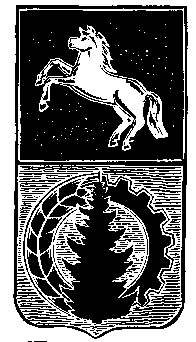 АДМИНИСТРАЦИЯ АСИНОВСКОГО РАЙОНАПОСТАНОВЛЕНИЕ31.07.2017                                                    	                                                                        № 1118г. Асино  О  предоставлении разрешения  на отклонение от предельных параметров разрешенного строительства, реконструкции объектов на земельном участке, расположенном по адресу: Томская область, г. Асино, ул. Партизанская, 89        Руководствуясь статьей 40 Градостроительного кодекса Российской Федерации, статьей 22 Правил землепользования и застройки Асиновского городского поселения, Асиновского района Томской области, утвержденных решением Думы Асиновского района от 24.10.2012 № 193, решением  Думы Асиновского района от 28.12.2016  № 91                                 «О принятии полномочий»,          ПОСТАНОВЛЯЮ:         1. Предоставить разрешение на отклонение от предельных параметров разрешенного строительства, реконструкции объектов на земельном участке, расположенном по    адресу:  Томская   область,  г.  Асино, ул. Партизанская, 89:         1) площадь земельного участка составляет 505 м².          2. Настоящее постановление вступает в силу с даты его подписания и подлежит официальному опубликованию в средствах массовой информации и размещению на официальном сайте муниципального образования «Асиновский район» в информационно-телекоммуникационной сети «Интернет».3. Контроль за исполнением настоящего постановления возложить на Первого заместителя Главы администрации Асиновского района по обеспечению жизнедеятельности и безопасности.Глава Асиновского района				                                                 А.Е. ХаныговЛИСТ СОГЛАСОВАНИЯк проекту постановления «О предоставлении разрешения  на отклонение от предельных параметров разрешенного строительства, реконструкции объектов на земельном участке, расположенном по адресу: Томская область, г. Асино, ул. Партизанская, 89»Ф.И.О.должностьВизаДата поступления на согласованиеДата согласованияПримечаниеА.А. Юрченко - Первый заместитель Главы администрации Асиновского района по обеспечению жизнедеятельности и безопасностиС.В. Прохоренко, начальник отдела ЖКХ, строительства и транспорта администрации Асиновского районаЕ.Б. Королева – начальник юридического отдела администрации Асиновского района 